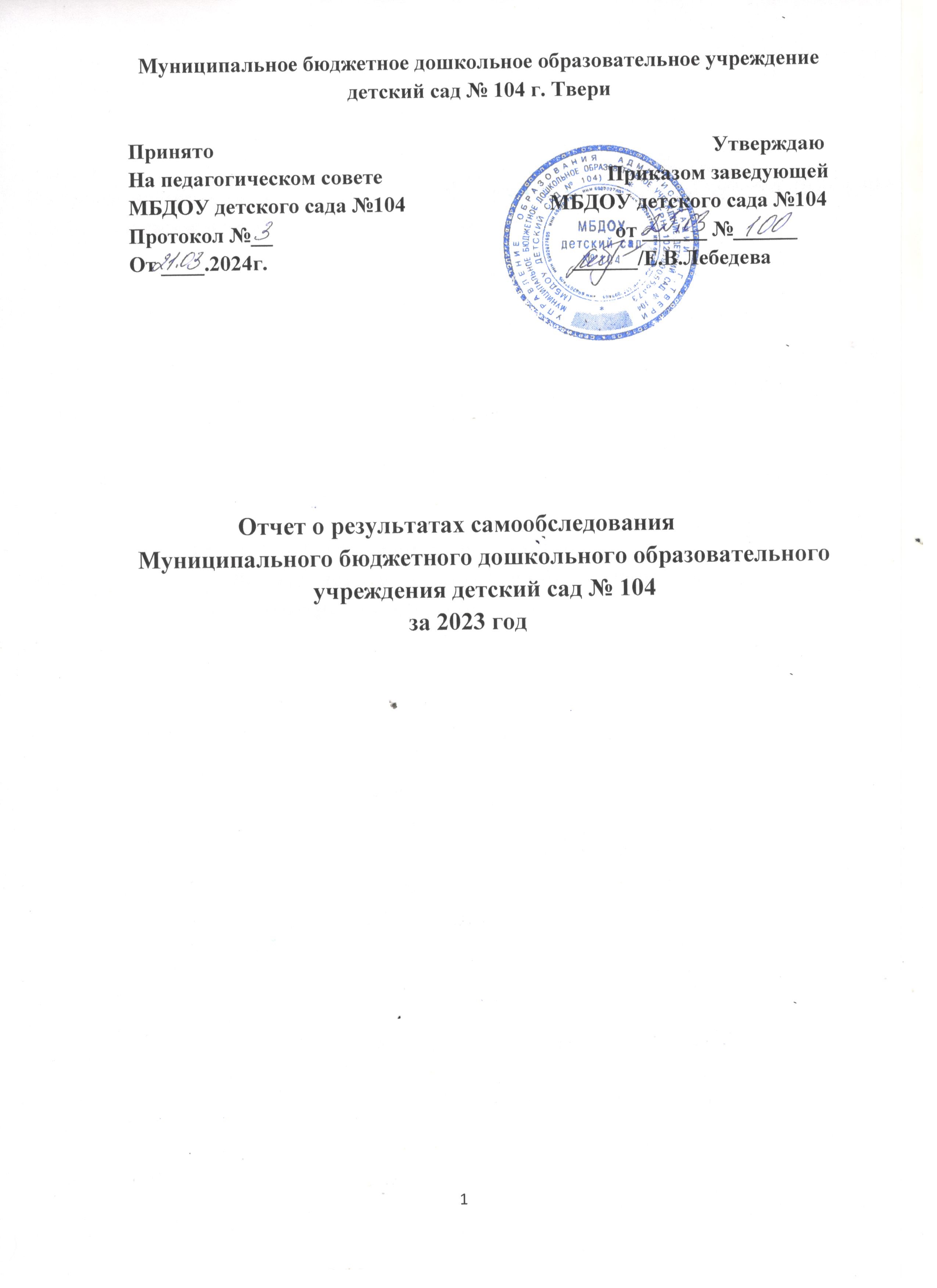 Структура отчёта1. Аналитическая часть1.1.Общие сведения об организации1.2. Система управления организации1.3. Оценка образовательной деятельности1.4.Оценка функционирования внутренней системы оценки качества образования1.5. Оценка кадрового обеспечения1.6. Оценка  учебно-методического обеспечения1.7.Оценка материально-технической базы1.8.Медицинское обеспечение ДОО, сохранение и укрепление здоровья воспитанников1.9. Организация питания2. Результаты анализа показателей деятельности3. Выводы       Самообследование деятельности муниципального бюджетного дошкольного образовательного учреждения детского сада №104 проводится в соответствии с Приказом Министерства образования и науки РФ от 14 июня 2013 г. №462 «Об утверждении порядка проведения самообследования  образовательной организации»  ( с изменениями и дополнениями от 14.12.2017 г)       Цель проведения самообследования - определение эффективности и качества образовательной деятельности дошкольного учреждения за 2023 год, выявление возникших проблем в работе, определение дальнейших перспектив развития ДОУ в соответствии с требованиями закона «Об образовании в РФ» и ФГОС ДО.        Задачи проведения самообследования - получение объективной информации  о состоянии образовательной деятельности в учреждении: оценка образовательной деятельности, организации воспитательно-образовательного процесса, качества кадрового состава, материально-технического, методического, информационного обеспечения функционирования внутренней системы оценки качества образования.Аналитическая частьОбщие сведения об организацииМуниципальное бюджетное дошкольное  образовательное учреждение  (далее ДОУ) расположено по адресу: 170042, г. Тверь, ул. Скворцова-Степанова, д. 5Телефон: (4822) 52-24-70 Электронная почта: ds104@detsad.tver.ruФункции и полномочия Учредителя детского сада осуществляет администрация города Твери в лице Управления образования администрации города Твери.ДОУ осуществляет свою образовательную, правовую и хозяйственную деятельность в соответствии с Федеральным Законом «Об образовании в Российской Федерации» от 31.07.2020 г. № 304-ФЗ,  законодательством Российской Федерации, другими нормативными актами, договором между учредителем и ДОУ, Уставом ДОУ.Устав ДОУ утвержден приказом исполняющего обязанности начальника управления образования администрации г. Твери  № 1210 от 24.12.2021 годаЛицензия на право образовательной деятельности выдана с № 712 от 08.12.2015 г. Серия 69Л01 № 0001616. ДОУ  работает в режиме, установленном Учредителем, исходя из потребностей семьи и возможности бюджетного финансирования ДОУ: пятидневная рабочая неделя, режим работы с 7.00 часов до 19.00 часов. 1.2.  Система управления организацииУправление ДОУ осуществляется в соответствии с действующим законодательством Российской Федерации: Законом РФ «Об образовании в Российской Федерации» от 31.07.2020 г. № 304-ФЗ, по вопросам воспитания обучающихся, нормативно-правовыми документами Министерства образования и науки Российской Федерации и Тверской области.В ДОУ разработан пакет документов, регламентирующих его деятельность: Устав ДОУ, локальные акты, договора с родителями, педагогическими работниками, обслуживающим персоналом, должностные инструкции. Имеющаяся структура системы управления соответствует Уставу ДОУ и функциональным задачам ДОУ.Управление ДОУ осуществляется в соответствии с законодательством Российской Федерации на основе сочетания принципов единоначалия и коллегиальности. Единоличным исполнительным органом ДОУ является заведующий, который осуществляет текущее руководство деятельностью учреждения.В ДОУ формируются коллегиальные органы управления: общее собрание работников, педагогический совет, родительский комитет. Коллегиальные органы управления могут представлять интересы ДОУ в следующих пределах: представлять интересы ДОУ перед любыми лицами и в любых формах, не противоречащих закону, в том числе обращаться в органы государственной власти, органы местного самоуправления с заявлениями, предложениями, жалобами; защищать права и законные интересы ДОУ всеми допустимыми законом способами, в том числе в судах.Деятельность коллегиальных органов управления осуществляется в соответствии с Положениями: Положение об общем  собрании работников, Положение о Педагогическом совете, Положение о родительском собрании,Положение о родительском комитете.Родительский комитет ДОУ работает в тесном контакте с администрацией ДОУ. На заседаниях Родительского комитета ДОУ обсуждаются различные вопросы, в т.ч.  разработка плана мероприятий по повышению качества работы учреждения.Члены Родительского комитета принимают активное участие в создании оптимальных и безопасных условий осуществления образовательного процесса, оказывают помощь в организации и совершенствовании образовательной деятельности.Представительным органом работников является первичная профсоюзная организация (ППО).Контроль является неотъемлемой частью управленческой системы ДОУ. Три  раза в год  на Педагогических советах проводится мониторинг  выполнения задач  ООП ДО, реализуемой в ДОУ. В мае проводится анализ выполнения задач годового плана, анализ эффективности методической работы, качества реализации задач ООП ДО и Программы развития дошкольного учреждения. Контроль процесса реализации ООП ДО осуществляется  разными методами и охватывает все разделы. В первую очередь это тематические проверки по годовым задачам и другим темам в зависимости от состояния работы учреждения. В течение учебного года за педагогической деятельностью осуществлялся контроль разных видов (предупредительный, оперативный, тематический, фронтальный) со стороны заведующего, старшего воспитателя. Все виды контроля проводятся с целью изучения учебно-воспитательного процесса и своевременного оказания помощи педагогам и коррекции педагогического процесса, являются действенным средством стимулирования педагогов к повышению качества образования.Система управления в ДОУ обеспечивает оптимальное сочетание традиционных и современных тенденций: программирование деятельности ДОУ в режиме развития, обеспечение инновационного процесса в ДОУ, комплексное сопровождение развития участников образовательной деятельности, что позволяет эффективно организовать образовательное пространство ДОУ. Оценка образовательной деятельностиОбразовательная деятельность в Детском саду организована в соответствии с Федеральным законом от 29.12.2012 № 273-ФЗ «Об образовании в Российской Федерации», ФГОС дошкольного образования. С 01.01.2021 года Детский сад функционирует в соответствии с требованиями СП 2.4.3648-20 «Санитарно-эпидемиологические требования к организациям воспитания и обучения, отдыха и оздоровления детей и молодежи», а с 01.03.2021 — дополнительно с требованиями СанПиН 1.2.3685-21 «Гигиенические нормативы и требования к обеспечению безопасности и (или) безвредности для человека факторов среды обитания».Образовательная деятельность ведется на основании утвержденной основной образовательной программы дошкольного образования, которая составлена в соответствии с ФГОС дошкольного образования, санитарно-эпидемиологическими правилами и нормативами.Для выполнения требований норм Федерального закона от 24.09.2022 № 371-ФЗ Детский сад провел организационные мероприятия по внедрению федеральной образовательной программы дошкольного образования, утвержденной приказом Минпросвещения России от 25.11.2022 № 1028 (далее — ФОП ДО), в соответствии с утвержденной дорожной картой. Для этого создали рабочую группу в составе заведующего, старшего воспитателя, воспитателя. Результаты:утвердили новую основную образовательную программу дошкольного образования Детского сада (далее — ООП ДО), разработанную на основе ФОП ДО, и ввели в действие с 01.09.2023;скорректировали план-график повышения квалификации педагогических и управленческих кадров и запланировали обучение работников по вопросам применения ФОП ДО;провели информационно-разъяснительную работу с родителями (законными представителями) воспитанников.Содержание программ, реализуемых в ДОУ, обеспечил достаточно высокий уровень базового дошкольного образования.Ведущими целями реализации ООП МБДОУ детского сада № 104 являются: разностороннее развитие детей дошкольного возраста с учетом их возрастных и индивидуальных особенностей, в том числе достижение детьми дошкольного возраста уровня развития, необходимого и достаточного для успешного освоения ими образовательных программ начального общего образования, на основе индивидуального подхода к детям дошкольного возраста и специфичных для детей дошкольного возраста видов деятельности на основе духовно-нравственных ценностей российского народа, исторических и национально-культурных традиций.К традиционным российским духовно-нравственным ценностям относятся, прежде всего, жизнь, достоинство, права и свободы человека, патриотизм, гражданственность, служение Отечеству и ответственность за его судьбу, высокие нравственные идеалы, крепкая семья, созидательный труд, приоритет духовного над материальным, гуманизм, милосердие, справедливость, коллективизм, взаимопомощь и взаимоуважение, историческая память и преемственность поколений, единство народов России.Программа, в соответствии с Федеральным законом «Об образовании в Российской Федерации», направлена на формирование общей культуры, развитие физических, интеллектуальных, нравственных, эстетических и личностных качеств, формирование предпосылок учебной деятельности, сохранение и укрепление здоровья детей дошкольного возраста.Цели Программы достигаются через решение следующих задач:обеспечение единых для Российской Федерации содержания ДО и планируемых результатов освоения образовательной программы ДО;охрана и укрепление физического и психического здоровья детей, в том числе их эмоционального благополучия;приобщение детей (в соответствии с возрастными особенностями) к базовым ценностям российского народа – жизнь, достоинство, права и свободы человека, патриотизм, гражданственность, высокие нравственные идеалы, крепкая семья, созидательный труд, приоритет духовного над материальным, гуманизм, милосердие, справедливость, коллективизм, взаимопомощь и взаимоуважение, историческая память и преемственность поколений, единство народов России; создание условий для формирования ценностного отношения к окружающему миру, становления опыта действий и поступков на основе осмысления ценностей;обеспечение равных возможностей для полноценного развития каждого ребёнка в период дошкольного детства независимо от места жительства, пола, нации, языка, социального статуса, психофизиологических и других особенностей (в том числе ограниченных возможностей здоровья), с учетом разнообразия образовательных потребностей и индивидуальных возможностей;создание благоприятных условий развития детей в соответствии с их возрастными и индивидуальными особенностями и склонностями, развития способностей и творческого потенциала каждого ребёнка как субъекта отношений с самим собой, другими детьми, взрослыми и миром;объединение обучения и воспитания в целостный образовательный процесс на основе духовно-нравственных и социокультурных ценностей и принятых в обществе правил и норм поведения в интересах человека, семьи, общества;формирование общей культуры личности детей, в том числе ценностей здорового образа жизни, обеспечение развития физических, личностных, нравственных качеств и основ патриотизма, интеллектуальных и художественно-творческих способностей ребёнка, его инициативности, самостоятельности и ответственности, формирование предпосылок учебной деятельности;формирование социокультурной среды, соответствующей возрастным, индивидуальным, психологическим и физиологическим особенностям детей;обеспечение психолого-педагогической поддержки семьи и повышение компетентности родителей (законных представителей) в вопросах развития и образования, охраны и укрепления здоровья детей;обеспечение преемственности целей, задач и содержания дошкольного общего и начального общего образования;достижение детьми на этапе завершения ДО уровня развития, необходимого и достаточного для успешного освоения ими образовательных программ начального общего образованияВсе виды деятельности входят в основные направления развития детей:Физическое развитие;Познавательное развитие;Речевое развитие;Художественно-эстетическое развитие;Социально-коммуникативное развитие.    По проекту ДОУ рассчитано на   6    групп  110 детей.Детский сад посещает 160 детей.Контингент воспитанников формировался в соответствии с Уставом ДОУ, возрастом детей и видом ДОУ.В ДОУ  в 2023 году  функционировали     6   групп.Образовательная деятельность ведётся на русском языке, в очной форме, нормативный срок обучения 4 года, уровень образования – дошкольное общее образование.Образовательный процесс в ДОУ строится с учетом контингента воспитанников, их индивидуальных и возрастных особенностей в соответствии с требованиями ООП ДО.При организации образовательного процесса учитываются принципы интеграции образовательных областей (физическое развитие, познавательное развитие, речевое развитие, социально-коммуникативное развитие, художественно-эстетическое развитие) в соответствии с возрастными возможностями и особенностями детей. Образовательный процесс строится на основе законодательно-нормативных документов, оценки состояния здоровья детей, системы психолого-педагогических принципов, отражающих представление о самоценности дошкольного детства. Основной формой образования и воспитания является игра и виды детской деятельности (игровая, коммуникативная, трудовая, познавательно-исследовательская, продуктивная, музыкально-художественная, чтение художественной литературы, физическая активность).В основу организации образовательного процесса положен комплексно-тематический принцип планирования. Организация учебного процессаПедагогический процесс в ДОУ осуществлялся в трех направлениях: специально организованное обучение - занятия; совместная деятельность воспитателя и ребенка; свободная самостоятельная деятельность детей. В работе с детьми использовались различные формы: фронтальная, подгрупповая, индивидуальная, которые применялись с учетом возраста и уровня развития ребенка.Основные форма организации образовательного процесса:совместная деятельность педагогического работника и воспитанников в рамках организованной образовательной деятельности по освоению основной общеобразовательной программы;самостоятельная деятельность воспитанников под наблюдением педагогического работника.Занятия в рамках образовательной деятельности ведутся по подгруппам. Продолжительность занятий соответствует СанПиН 1.2.3685-21 и составляет:в группах с детьми от 3 до 4 лет — до 15 мин;в группах с детьми от 4 до 5 лет — до 20 мин;в группах с детьми от 5 до 6 лет — до 25 мин;в группах с детьми от 6 до 7 лет — до 30 мин.Между занятиями в рамках образовательной деятельности предусмотрены перерывы продолжительностью не менее 10 минут.Основной формой занятия является игра. Образовательная деятельность с детьми строится с учётом индивидуальных особенностей детей и их способностей. Выявление и развитие способностей воспитанников осуществляется в любых формах образовательного процесса.В Детском саду для решения образовательных задач используются как новые формы организации процесса образования (проектная деятельность, образовательная ситуация, образовательное событие, обогащенные игры детей в центрах активности, проблемно-обучающие ситуации в рамках интеграции образовательных областей и другое), так и традиционных (фронтальные, подгрупповые, индивидуальные занятий).Занятие рассматривается как дело, занимательное и интересное детям, развивающее их; деятельность, направленная на освоение детьми одной или нескольких образовательных областей, или их интеграцию с использованием разнообразных педагогически обоснованных форм и методов работы, выбор которых осуществляется педагогом.Учебный план ориентирован на 36 учебных недель в год. В летний оздоровительный период проводится физкультурно- оздоровительная работа.Часть занятий проводилась во второй половине дня. В середине занятия статистического характера	проводились физкультминутки; занятия, требующие, повышенной познавательной активности и умственного напряжения проводились в первую половину дня.Содержание образовательного процесса определялось выше сказанными в п. 3.1, программами, педагогическими методиками и технологиями. Программы обеспечивали целостность образовательного процесса, содействовали эффективному решению преемственности при постепенном переходе из одной возрастной группы в другую. Содержание программ способствовало целостному развитию личности ребенка дошкольного возраста по основным направлениям:Физическое развитие.Познавательное.Речевое.Художественно-эстетическое.Социально-коммуникативное.В ДОУ соблюдался максимально допустимый объём образовательной нагрузки в соответствии с санитарно- эпидемиологическими правилами и нормативами.При построении образовательного процесса учитывался принцип интеграции образовательных областей в соответствии с возрастными возможностями и особенностями воспитанников, спецификой образовательных областей.Дополнительное образованиеВ концепции модернизации российской системы образования определены важность и значение системы дополнительного образования детей, способствующей развитию склонностей, способностей и интересов дошкольников. Дополнительное образование детей реализуется посредством оказания дополнительных образовательных услуг и информационно- образовательной деятельности за пределами основной образовательной программы в интересах человека, государства. Основное предназначение дополнительного образования – удовлетворять постоянно изменяющиеся индивидуальные социокультурные и образовательные потребности детей. При организации дополнительного образования детей на следующие принципы:свободный выбор ребёнком видов и сфер деятельности;ориентация на личностные интересы, потребности, способности ребёнка;возможность свободного самоопределения и самореализации ребёнка;единство обучения, воспитания и развития;практико-деятельная основа образовательного процесса. Исходя из имеющихся ресурсов – наличия педагогических кадров, свободных	площадей,	материальной		обеспеченности образовательного процесса, проанализировав запросы родителей (анкетирование), разработаны, приняты на педагогическом совете и	утверждены		руководителем	программы	дополнительного образования.1.4. Оценка функционирования внутренней системы оценки качества образованияОценивание качества, т. е. оценивание соответствия образовательной деятельности, реализуемой ДОУ, заданным требованиям ООП ДО (разработанную в соответствии с ФГОС ДО и ФОП ДО)  в дошкольном образовании проводится регулярно согласно плана и направлено в первую очередь на оценивание созданных ДОУ условий в процессе образовательной деятельности.Система оценки образовательной деятельности предполагает оценивание качества условий образовательной деятельности, обеспечиваемых ДОУ, включая психолого-педагогические, кадровые, материально-технические, финансовые, информационно-методические, управление ДОУ и т. д.На уровне образовательной организации система оценки качества реализации ООП ДО решает задачи:повышения качества реализации программы дошкольного образования;реализации требований ФОП ДО к структуре, условиям и целевым ориентирам основной образовательной программы дошкольной организации; обеспечения объективной экспертизы деятельности ДОУ в процессе оценки качества ООП ДО; задания ориентиров педагогам в их профессиональной деятельности и перспектив развития самой ДОУ;создания оснований преемственности между дошкольным и начальным общим образованием.Ключевым уровнем оценки является уровень образовательного процесса, в котором непосредственно участвует ребенок, его семья и педагогический коллектив ДОУ. Таким образом, система оценки качества реализации ООП ДО на уровне ДОУ обеспечивает участие всех участников образовательных отношений. Предусмотрены следующие уровни системы оценки качества: педагогическая диагностика развития ребенка, используемая как профессиональный инструмент педагога с целью получения обратной  связи от собственных педагогических действий и планирования дальнейшей индивидуальной работы с детьми по ООП ДО – проводится 2 раза в год, внутренняя оценка, самооценка (самоанализ) ДОУ - проводится ежегодно в соответствии с Приказом Минобрнауки Российской Федерации от 14 июня 2013 г. № 462 «Порядок проведения самообследования образовательной организацией»;внешняя оценка ДОУ, в том числе независимая профессиональная и общественная оценка – проводится контролирующими органами согласно плану-графику  и родительской общественностью.Процесс внутренней самооценки качества образования регулируется внутренними локальными актами, проводится в соответствии с годовым планированием с использованием качественного методического обеспечения. Результаты оценивания качества образовательной деятельности фиксируются и впоследствии формируют доказательную основу для изменений ООП ДО, корректировки образовательного процесса, условий образовательной деятельности и постановки целей  и задач деятельности на следующий учебный год.В оценивании  оценки качества образовательной деятельности принимают участие также семьи воспитанников и другие субъекты образовательных отношений, предоставляя обратную связь о качестве образовательных процессов. С этой целью регулярно проводится опрос, позволяющий сделать выводы об уровне удовлетворенности предоставляемыми услугами, выявлять проблемные узлы и принимать своевременные меры по коррекции деятельности ДОУ. Оценка кадрового обеспеченияТребования к кадровым условиям реализации программы включают:укомплектованность ДОУ руководящими, педагогическими и иными работниками;уровень квалификации руководящих, педагогических и иных работников ДОУ;непрерывность профессионального развития и повышения уровня профессиональной компетентности педагогических работников ДОУ.Организация самостоятельно формирует свое штатное расписание и  укомплектована квалифицированными кадрами, в т. ч. руководящими, педагогическими, учебно-вспомогательными, административно-хозяйственными работниками.Для организации педагогической деятельности в ДОУ задействованы следующие специалисты:Педагогические работники: воспитатели, старший воспитатель, учитель-логопед, педагог-психолог, музыкальный руководитель, инструктора по физической культуре;Учебно - вспомогательный персонал: помощники воспитателей. Профессиональные обязанности педагогов дошкольного образования обозначены в должностных инструкциях для соответствующих специальностей.Для повышения профессионального мастерства педагогов ДОУ используются разнообразные формы работы, которые позволяют раскрыть их возможности. В ДОУ работает стабильный, грамотный и творческий педагогический коллектив. Педагоги ДОУ планируя образовательную деятельность, определяют задачи и содержание с учетом возрастных и индивидуальных особенностей детей, эффективно организовывают деятельность детей в разных ее видах, осуществляют координацию своей деятельности с помощником воспитателя и узкими специалистами, привлекают родителей к участию в деятельности ДОУ. Педагоги ДОУ осуществляют образовательно- практическую деятельность: разрабатывают собственные проекты развивающих занятий, проводят самостоятельный анализ ситуации в группе, прогноз ее дальнейшего развития.В 2023 году   прошли  обучение на курсах повышения квалификации 7 педагогов:За  отчетный период один  педагог аттестован на высшую квалификационную категорию: Шувалова О.А. и один педагог на первую: Широкова О.С.На базе детского сада за указанный период времени проведен постоянно действующий семинар по теме «Познавательно-исследовательская деятельность как направление развития познавательной активности детей дошкольного возраста (секция ОУ Заволжского района);Педагоги ДОУ принимали участие в профессиональных конкурсах:«Разукрасим мир стихами» - конкурс стихов;«Я-художник, я – так вижу!» - конкурс рисунков«Звонкий голосок»«Лэпбук – дидактическое средство развития дошкольников»-«Зарядка для всей семьи» - социальная акция«Весенние старты»«Тверская звездочка»-фестиваль детского творчества1.6. Оценка учебно-методического обеспечения.ДОУ  реализует ООП МБДОУ детский сад № 104, разработанную в соответствии с  федеральным государственным образовательным стандартом дошкольного образования и с учетом Федеральной образовательной программы дошкольного образованияМетодики и технологии для решения задач образовательной области «Социально-коммуникативное развитие» (в соответствии с УМК ФОП ДО)Методики и технологии для решения задач образовательной области «Познавательное развитие» (в соответствии с УМК ФОП ДО)Методики и технологии для решения задач образовательной области «Художественно-эстетическое развитие» (в соответствии с УМК ФОП ДО)Методики и технологии для решения задач образовательной области «Физическое развитие» (в соответствии с УМК ФОП ДО)Часть, формируемая участниками образовательных отношенийПостоянно ведется работа над обновлением и пополнением учебно-методического обеспечения исходя из финансовых возможностей ДОУ. Функционирование информационной образовательной среды в ДОУ  для организации процесса управления, методической и педагогической деятельности обеспечивается техническими и аппаратными средствами, сетевыми и коммуникационными устройствами:-    В ДОУ имеется  электронная  почта, официальный сайт, обеспечен свободный доступ к сети интернет за счет использования системы  беспроводного интернета.
-    Количество руководящих и педагогических работников, владеющих информационно-коммуникационными технологиями – 100 %
-    Количество компьютеров, подключенных к сети интернет – 3.В ДОУ имеется необходимая цифровая аппаратура для полноценной организации воспитательно - образовательного процесса:мультимедийный проектор, музыкальный центр,фотокамера,DVD проигрователь,Телевизор,ноутбукНа всех ПК установлена операционная система «Windows 2007» и программное обеспечение, позволяющее в электронной форме:1) осуществлять управление: оформлять документы (приказы, отчёты, презентации и т.д.), при этом используются офисные программы (MicrosoftWord, Excel, PowerPoint), осуществлять электронный документооборот, сопровождать переписки с внешними организациями, физическими лицами, хранить различную информацию;2) готовить тематические презентации для использования их в образовательной деятельности;3) создавать и редактировать электронные таблицы, тексты и презентации;4) использовать интерактивные дидактические материалы, образовательные ресурсы;5) осуществлять взаимодействие между участниками образовательного процесса.1.7. Оценка материально-технической базыВ соответствии с ФГОС ДО,  требования к материально-техническим условиям реализации Программы включают:1) требования, определяемые в соответствии с санитарно-эпидемиологическими правилами и нормативами;2) требования, определяемые в соответствии с правилами пожарной безопасности;3) требования к средствам обучения и воспитания в соответствии с возрастом и индивидуальными особенностями развития детей;4) оснащенность помещений развивающей предметно-пространственной средой;5) требования к материально-техническому обеспечению программы (учебно-методический комплект, оборудование, оснащение (предметы).Реализуемая Программа не предъявляет специальных требований к оснащению, материалам, оборудованию, инвентарю — для реализации Программы не требуется какого-то особого нестандартного оснащения. Программа реализуется на имеющейся у дошкольной организации материально-технической базе, которая соответствует базовому уровню требований к условиям реализации программы.Здание: Типовой проект здания детского сада;Прилегающая территория: оборудованные прогулочные площадки для каждой группы,  спортивная площадка,  огород, клумбы-цветникиГрупповые помещения: игровое помещение, раздевалка, спальня, буфетная и туалетные комнаты.Помещения детского сада: зал для музыкальных и физкультурных занятий, кабинет логопеда и старшего воспитателя, кабинет музыкального руководителя и инструктора по физической культуре. Сопутствующие помещения: медицинский блок, пищеблок, прачечная.Подбор оборудования осуществляется на основе ООП ( ФОП ДО и ФГОС ДО) и методических рекомендаций для педагогических работников дошкольных образовательных организаций и родителей детей дошкольного возраста  «Организация развивающей предметно-пространственной среды в соответствии с федеральным государственным образовательным стандартом дошкольного образования». О.А. Карабанова, Э.Ф. Алиева, О.Р. Радионова, П.Д. Рабинович, Е.М. Марич. – М.: Федеральный институт развития образования, 20141.8.Медицинское обеспечение ДОО, сохранение и укрепление здоровья воспитанниковОздоровительная работа в ДОУ проводится на основе нормативноправовых документов:ФЗ № 52 «О санитарно-эпидемиологическом благополучии населения».СанПиН 2.4.3648-20 «Санитарно-эпидемиологические требования к устройству, содержанию и организации режима работы дошкольных организациях».Медицинское обслуживание в 2023 учебном году осуществлялось медицинскими работниками ГБУЗ ГКБ №1.Сохранение и укрепление здоровья в условиях ДОУ осуществлялось по нескольким направлениям:лечебно-профилактическое    (витаминотерапия    всоответствии с планом оздоровления и лечебно- профилактических мероприятий для детей; ароматизацияпомещений луком и чесноком в критические периоды; кварцевание помещений, вакцинация);обеспечение психологической безопасности личности ребенка (психологически комфортная организация режимных моментов; оптимальный двигательный режим; правильной	распределение	физических	и интеллектуальных нагрузок; доброжелательный стиль общения взрослого с детьми; использование приемов релаксации в режиме дня; применение необходимых средств и методов: элементы релаксации, элементы сказкотерапии);оздоровительная направленность воспитательно- образовательного процесса (учет гигиенических требований к максимальной нагрузке на детей дошкольного возраста в организованных формах обучения, создание условий для оздоровительных режимов; валеологизация образовательного пространства для детей; бережное отношение к нервной системе ребенка: учет его индивидуальных особенностей и интересов; предоставление свободы выбора и волеизъявления, создание условий для самореализации; ориентация на зону ближайшего развития ребенка;формирование валеологической культуры ребенка, основ валеологического сознания (знания о здоровье, умение сберегать, поддерживать и сохранять его, формирование осознанного отношения к здоровью и жизни). Большое внимание педагогический коллектив уделял организации здоровьесберегающего образовательного пространства в ДОУ.Санитарно-просветительская работа через педагогов и родителей: информирование о профилактике заболеваний о необходимости формирования навыков и потребности в здоровом образе жизни в детском возрасте;Контроль над питанием: организация здорового питания, 20 дневное меню.В режиме дня использовались:комплекс закаливающих мероприятий (умывание прохладной водой, правильно организованная прогулка, физические упражнения, проводимые в легкой спортивной одежде в помещении и на открытом воздухе; специальные мероприятия: водные, воздушные и солнечные);физкультурные занятия всех типов;оптимальный двигательный режим;утренняя, дыхательная гимнастика, бодрящая гимнастика;проведение мероприятий по формированию у детей навыков безопасного поведения: по профилактике травматизма среди воспитанников, противопожарнойбезопасности.Медицинская деятельность ведется на основе современных требований и нормативов по следующим направлениям:Оздоровление методами закаливания: босохождение, водные и воздушные процедуры, занятие физической культурой, утренняя, дыхательная гимнастика, бодрящая гимнастика;Профилактика заболеваемости методами вакцинации, диспансерного наблюдения и профилактических мероприятий, гимнастика для глаз;Санитарно-просветительская работа через педагогов и родителей: информирование о профилактике заболеваний о необходимости формирования навыков и потребности в здоровом образе жизни в детском возрасте;Контроль над питанием: организация здорового питания, 20 дневное меню.Обеспечение психологической безопасности детей вовремя их пребывания в дошкольном учреждении предполагает устранение и предупреждение различного рода угроз и опасностей, способствующих возникновению психоэмоционального напряжения детей, снижающих их уровень естественной активности и настроения: в детском саду в системе проводится дыхательная гимнастика и элементы психогимнастики.1.9. Организация питанияПитание детей в детском саду организовано в соответствии с СанПиНом 2.4.3648-20 . Основой организации питания детей в ДОУ является соблюдение рекомендуемых наборов продуктов и рационов питания, позволяющих удовлетворить физиологические потребности дошкольников в основных пищевых веществах и обеспечить их необходимой калорийностьюМеню составляется в соответствии с разработанным примерным двадцатидневным меню. Питание 5-и разовое (дополнительно организован 2 завтрак).Контроль за качеством питания, закладкой продуктов, кулинарной обработкой, выходом блюд, вкусовыми качествами пищи, правильностью хранения и соблюдением сроков реализации продуктов питания осуществляет бракеражная комиссия ДОУПриготовление осуществляется сотрудниками  пищеблока ДОУ.Пища, приготовленная на пищеблоке, соответствовала требованиям СанПиН. Выдерживалось достаточное обеспечение калорийности и содержания всех жизненно важных пищевых компонентов. Обработка продуктов и блюд проводилась согласно технологическим картам.В детском саду имеется вся необходимая документация по организации питания. На пищеблоке вывешен график выдачи готовой продукции для каждой группы. На информационном стенде для родителей во всех группах ежедневно вывешивалось меню. В ДОУ сформирована эффективная система контроля организации питания детей.Соблюдались все санитарные требования:к состоянию пищеблока;к поставляемым продуктам питания;к транспортировке, хранению;к приготовлению и раздаче блюд;к личной гигиене работников пищеблока;к организации приема пищи детьми в группах. Организована работа по пропаганде здорового питания. Проводится работа по формированию у детей навыков культуры питания.Организация питьевого режимаПитьевой режим в детском саду проводится в соответствии с требованиями СанПиН 2.4.3648-20.Питьевая вода доступна воспитанникам в течение всего времени нахождения в саду. При питьевом режиме используется кипяченая питьевая вода. Ориентировочные размеры потребления воды ребенком зависят от времени года, двигательной активности ребенка.Результаты анализа показателей деятельности2.1. Показатели деятельности МБДОУ детский сад №1042.2. Выводы1) ДОУ зарегистрировано и функционирует в соответствии с нормативными документами в сфере образования Российской Федерации.2) Действующая система управления позволяет оптимизировать управление, включить в пространство управленческой деятельности значительное число педагогов, работников ДОУ и родителей (законных представителей). Структура и механизм управления ДОУ позволяют обеспечить стабильное функционирование,  способствуют развитию инициативы участников образовательного процесса (педагогов, родителей (законных представителей, детей) и сотрудников ДОУ.3)Образовательный процесс в ДОУ организован в соответствии с  требованиями ФОП ДО и ФГОС ДО, основной образовательной программой дошкольного образования МБДОУ  детский сад № 104.4)Основная общеобразовательная программа дошкольного образования ДОУ реализуется в полном объеме. Система педагогического мониторинга, используемая в ДОУ, в полной мере  удовлетворяет целям и задачам педагогической диагностики развития воспитанников ДОУ, соответствует ФОП ДО и ФГОС ДО, позволяет эффективно реализовать ООП ДО МБДОУ  детский сад №104.5) В ДОУ создана внутренняя  система оценки качества образования, позволяющая своевременно корректировать различные направления деятельности ДОУ.6)Кадровая политика ДОУ направлена на развитие профессиональной компетентности педагогов и личностно-ориентированный подход к сотрудникам, учитываются профессиональные и образовательные запросы, созданы все условия для повышения профессионального уровня. Требования ФГОС ДО к кадровым условиям реализации ООП ДО выполняются. У организации есть резерв личностной самореализации педагогов, имеющих соответствие занимаемой должности.    7)Информационное обеспечение в ДОУ в недостаточной степени соответствует требованиям реализуемой образовательной программы, требуется дополнительное оборудование для использования в педагогическом процессе ИКТ по введению ФОП ДО в образовательный процесс ДОУ.Возрастные группыКоличество группКоличество детейВторая младшая группа225/26Средняя группа125Старшая группа224/24Подготовительная к школе группа127Кратковременного пребывания5 Образовательная областьНазвание услугиЦель программыВозрастная группаХудожественно-эстетическое развитие«Ориончики»«Умелые ручки»Обучение дошкольников основам хореографииРазвитие творческих способностей дошкольников2-е младшие, средняя,  старшие, подготовительная группаРечевое развитие«Говоруша»Обеспечение системы средств и условий для коррекции речевых нарушений у детей старшего дошкольного возраста, с нарушениями в звукопроизношении развитие речевого дыхания развитие фонематического слуха2 младшие, средние группыФизическое  развитие«Фитболята»Развитие физических качеств и укрепление здоровья детейСтаршие, Подготовительная группаКоличественный состав педагогических кадров (количество человек)Воспитатели12Музыкальный руководитель1Инструктор по физической культуре1Учитель логопед1Старший воспитатель1Качественный состав педагогов, образование (количество  человек)Высшее7Среднее специальное8Педагогический стаж работы (количество человек)От 0 до 5 лет3От 5 до 10лет3От 10  до 15 лет4От  15 до 20 лет2От  20 до 25 лет4Свыше 25 лет7Общий стаж работы (количество человек)От 0 до 5 лет3От 5 до 10лет3От 10  до 15 лет4От  15 до 20 лет2От  20 до 25 лет4Свыше 25 лет7Квалификационные категории (количество человек)Высшая11Первая1Соответствие занимаемой должности4Не имеют категорииВозрастдо 252От 25-40 лет2От 40 до 50  лет4От 50 до 60 лет7Свыше 60 лет1Средний возраст44 года1.Ментешова Наталья Леонидовна"Профессиональные компетенции педагога дополнительного образования в условиях реализации ФГОС", 105 часов2.Захарова Оксана Владиславовна« Формированмие основ грамотности детей дошкольного возраста», 24 часа3.Шанцева Елена Викторовна« Формированмие основ грамотности детей дошкольного возраста», 24 часа4.Перова Александра Владимировна«Экспертная оценка профессиональной деятельности педагогических работников Тверской области» 5Шувалова Ольга Анатольевна"Профессиональные компетенции педагога дополнительного образования в условиях реализации ФГОС", 105 часовЗартайская И.В.Когда мне грустноЗартайская И.В.Когда мне обидно.Зартайская И.В.Когда я счастливЗартайская И.В.Когда мне обидноЗартайская И.В.Когда я сержусьАрабян К.К.Финансовая грамота. Рабочая программа с методическими рекомендациями для педагогов ДОО.Арабян К.К.Финансовая грамота. Пособие для детей 5-7 летМатематическое развитиеМатематическое развитиеПетерсон Л.Г., Кочемасова Е.Е.Игралочка. Практический курс математики для детей 3-4 лет. Методические рекомедации. Часть 1 Петерсон Л.Г., Кочемасова Е.Е.Игралочка. Математика для детей 3-4 лет. Ступень 1Петерсон Л.Г., Кочемасова Е.Е.Игралочка. Математика для детей 3-4 лет. Демонстрационный материал Петерсон Л.Г., Кочемасова Е.Е.Игралочка. Математика для детей 3-4 лет. Раздаточный материал Петерсон Л.Г., Кочемасова Е.Е.Игралочка. Математика для детей 4-5 лет. Ступень 2Петерсон Л.Г., Кочемасова Е.Е.Игралочка. Математика для детей 4-5 лет. Демонстрационный материал Петерсон Л.Г., Кочемасова Е.Е.Игралочка. Математика для детей 4-5 лет. Раздаточный материалПетерсон Л.Г., Кочемасова Е.Е.Игралочка. Практический курс математики для детей 4-5 лет. Методические рекомедации. Часть 2 Петерсон Л.Г., Кочемасова Е.Е. Игралочка - ступенька к школе. Практический курс математики для детей 5-6 лет. Метод.рекомендации. Часть 3Петерсон Л.Г., Кочемасова Е.Е.Игралочка - ступенька к школе. Математика для детей 5-6 лет. Ступень 3Петерсон Л.Г., Кочемасова Е.Е.Игралочка - ступенька к школе. Математика для детей 5-6 лет. Демонстрационный материал  Петерсон Л.Г., Кочемасова Е.Е.Игралочка - ступенька к школе. Математика для детей 5-6 лет. Раздаточный материалПетерсон Л.Г., Кочемасова Е.Е.Игралочка - ступенька к школе. Математика для детей 6-7 лет. Часть 1.  Демонстрационный материал  Петерсон Л.Г., Кочемасова Е.Е.Игралочка - ступенька к школе. Математика для детей 6-7 лет. Часть 2.  Демонстрационный материал  Петерсон Л.Г., Кочемасова Е.Е.Игралочка - ступенька к школе. Математика для детей 6-7 лет. Раздаточный материал Петерсон Л.Г., Кочемасова Е.Е.Игралочка - ступенька к школе. Математика для детей 6-7 лет. часть4(1)Петерсон Л.Г., Кочемасова Е.Е.Игралочка - ступенька к школе. Практический курс математики для дошкольников. Методические рекомендации. Ступень 4 (1-2) Петерсон Л.Г., Кочемасова Е.Е.Игралочка - ступенька к школе. Математика для детей 6-7 лет. Ступень 4 (2)Петерсон Л.Г.Раз - ступенька, два - ступенька: математика для детей 5-7 лет. В 2 ч. Часть 1Петерсон Л.Г.Раз - ступенька, два - ступенька: математика для детей 5-7 лет. В 2 ч. Часть 2Петерсон Л.Г., Холина Н.П.Раз - ступенька, два - ступенька Практический курс математики для дошкольников. Методические рекомендации Ребенок и окружающий мирРебенок и окружающий мирТимофеева Л.Л., Бережнова О.В.Познавательное развитие. Ребенок и окружающий мир. Методические рекомендации к программе "Мир открытий". Конспекты современных форм организации детских видов деятельности.  Вторая младшая группа детского сада.Бережнова О.ВПознавательное развитие. Ребенок и окруж. мир. Метод. рекомендации. Сред.группаТимофеева Л.Л., Бережнова О.В. Познавательное развитие. Ребенок и окружающий мир. Методические рекомендации к программе "Мир открытий". Конспекты современных форм организации детской деятельности. Старшая группаТимофеева Л.Л., Бережнова О.В.Познавательное развитие. Ребенок и окружающий мир. Методические рекомендации к программе "Мир открытий". Подготовительная группа детского сада Соловьева Е. В.Я рисую. Пособие для детей 3-4 летСоловьёва Е.В.Я рисую. Пособие для детей 4-5 летСоловьёва Е.В.Я рисую. Пособие для детей 5-6 летСоловьёва Е.В.Я рисую. Пособие для детей 6-7 летСалмина Н. Г., Глебова А. О.Лепим, клеим, мастерим. Пособие для детей 3-4 лет Салмина Н. Г., Глебова А. О.Лепим, клеим, мастерим. Пособие для детей 4-5 лет Салмина Н. Г., Глебова А. О.Лепим, клеим, мастерим. Пособие для детей 5-6 лет Буренина А.И., Тютюнникова Т.Э. МУЗЫКА ДЕТСТВА. Методические рекомендации по работе с детьми 3-4 лет к программе "МИР ОТКРЫТИЙ"Буренина А.И., Тютюнникова Т.ЭМузыка детства. Методические рекомендации и репертуар с нотным приложением к программе МИР ОТКРЫТИЙ. 4-5 лет Тютюнникова Т.Э. МУЗЫКА ДЕТСТВА. Учебное пособие по элементарному музицированию и начальному музыкальному воспитанию для студентов педагогических вузов, институтов повышения квалификации и педагогов-практиков.Пензулаева Л. И. Физическая культура в детском саду: Младшая группа (3-4 года).Пензулаева Л. И.Физическая культура в детском саду: Средняя группа (4-5 лет).Пензулаева Л. И.Физическая культура в детском саду: Старшая группа (5-6 лет).Пензулаева Л. И.Физическая культура в детском саду: Подготовительная к школе группа (6-7 лет).Пензулаева Л. И.Оздоровительная гимнастика: комплексы упражнений для детей 3-7 лет.И.М Новикова «Формирование представлений о здоровом образе жизни дошкольников»Борисова М. М.Малоподвижные игры и игровые упражнения. Для занятий с детьми 3-7 лет.Степаненкова Э. Я.Сборник подвижных игрСтепаненкова Э. Я.Методика проведения подвижных игрНаглядно-дидактические пособия. Серия «Мир в картинках»«Спортивный инвентарь». Серия «Рассказы по картинкам»«Зимние виды спорта»Серия «Рассказы по картинкам»«Летние виды спорта»Серия «Рассказы по картинкам»«Распорядок дня»Серия «Расскажите детям о...».«Расскажите детям о зимних видах спорта»Серия «Расскажите детям о...».«Расскажите детям об олимпийских играх»Серия «Расскажите детям о...».«Расскажите детям об олимпийских чемпионах»Методики и технологии для решения задач образовательной области «Социально-коммуникативное развитие»Методики и технологии для решения задач образовательной области «Социально-коммуникативное развитие»Методики и технологии для решения задач образовательной области «Социально-коммуникативное развитие»Буре  P.C.Социально-нравственное воспитание дошкольников (3-7 лет)Социально-нравственное воспитание дошкольников (3-7 лет)Князева О.Л.Методическое пособие по социально-эмоциональному развитию детей дошкольного возраста «Я-ТЫ-МЫ»Методическое пособие по социально-эмоциональному развитию детей дошкольного возраста «Я-ТЫ-МЫ»Князева О.Л.Стеркина Р.Б.Какой ты? Пособие для детей младшего дошкольного возраста. 3-4 годаКакой ты? Пособие для детей младшего дошкольного возраста. 3-4 годаКнязева О.Л.Стеркина Р.Б.Как вести себя. Пособие для детей среднего и старшего дошкольного возраста. 4-6 летКак вести себя. Пособие для детей среднего и старшего дошкольного возраста. 4-6 летКнязева О.Л.Стеркина Р.Б.Что тебе нравится? Пособие для детей среднего дошкольного возраста. 4-5 летЧто тебе нравится? Пособие для детей среднего дошкольного возраста. 4-5 летКнязева О.Л.Стеркина Р.Б.Веселые, грустные… Пособие для детей среднего дошкольного возраста. 4-5 летВеселые, грустные… Пособие для детей среднего дошкольного возраста. 4-5 летКнязева О.Л.Стеркина Р.Б.Веселые, грустные… Пособие для детей старшего дошкольного возраста. 5-6 летВеселые, грустные… Пособие для детей старшего дошкольного возраста. 5-6 летКнязева О.Л.Стеркина Р.Б.С кем ты дружишь? Пособие для детей старшего дошкольного возраста. 5-6 летС кем ты дружишь? Пособие для детей старшего дошкольного возраста. 5-6 летКнязева О.Л.Стеркина Р.Б.Мы все разные. Пособие для детей старшего дошкольного возраста. 5-6 летМы все разные. Пособие для детей старшего дошкольного возраста. 5-6 летБанк России, Министерство образования и науки РФЭкономическое воспитание дошкольников: формирование предпосылок финансовой грамотности. Примерная парциальная программа дошкольного образования для детей 5-7 лет.Экономическое воспитание дошкольников: формирование предпосылок финансовой грамотности. Примерная парциальная программа дошкольного образования для детей 5-7 лет.Марина Кинеева, Вероника КузинаФинансовая грамота. Рабочая программа с методическими рекомендациями для педагогов ДОО.Финансовая грамота. Рабочая программа с методическими рекомендациями для педагогов ДОО.Марина Кинеева, Вероника КузинаФинансовая грамота. Пособие для детей 5-7 летФинансовая грамота. Пособие для детей 5-7 летПетрова В.И., СтульникТ. Д.Этические беседы с детьми 4-7 лет.Этические беседы с детьми 4-7 лет.Куцакова Л.В.Трудовое воспитание в детском саду. Для занятий с детьми 3-7 летТрудовое воспитание в детском саду. Для занятий с детьми 3-7 летЛ.В.КуцаковаКонструирование ручной труд в детском садуКонструирование ручной труд в детском садуГу б а н о в а Н. Ф.Развитие игровой деятельности. Младшая группа (3-4 года).Развитие игровой деятельности. Младшая группа (3-4 года).Гу б а н о в а Н. Ф.Развитие игровой деятельности. Средняя группа. (4-5 лет).Развитие игровой деятельности. Средняя группа. (4-5 лет).Те п л ю к С. Н.Игры-занятия на прогулке с малышами. Для работы с детьми 2-4 лет.Игры-занятия на прогулке с малышами. Для работы с детьми 2-4 лет.Стеркина Р.Б. , Князева О.Л.,Авдеева Н.Н. Основы безопасности детей дошкольного возраста Основы безопасности детей дошкольного возрастаБелая К.Ю.Формирование основ безопасности у дошкольников (3-7 лет)Формирование основ безопасности у дошкольников (3-7 лет)СаулинаТ. Ф.Знакомим дошкольников с правилами дорожного жения (3-7 лет).Знакомим дошкольников с правилами дорожного жения (3-7 лет).СаулинаТ. Ф.Три сигнала светофораТри сигнала светофораМ.Ф. ЗацепинаДни воинской славы. Патриотическое воспитание дошкольников. Методическое пособие.Дни воинской славы. Патриотическое воспитание дошкольников. Методическое пособие.Серия «Мир в картинках»«Государственные символы России»;«Государственные символы России»;Серия «Мир в картинках»«День Победы».«День Победы».Серия «Рассказы по картинкам».«Великая Отечественная война в произведениях художников»;«Великая Отечественная война в произведениях художников»;Серия «Рассказы по картинкам».«Защитники Отечества».«Защитники Отечества».Серия «Расскажите детям о…»«Расскажите детям о достопримечательностях Москвы»;«Расскажите детям о достопримечательностях Москвы»;Серия «Расскажите детям о…»«Расскажите детям о Московском Кремле»;«Расскажите детям о Московском Кремле»;Серия «Расскажите детям о…»«Расскажите детям об Отечественной войне 1812 года».«Расскажите детям об Отечественной войне 1812 года».Серия «Расскажите детям о…»Методики и технологии для решения задач образовательной области «Познавательное развитие»Методики и технологии для решения задач образовательной области «Познавательное развитие»Методики и технологии для решения задач образовательной области «Познавательное развитие»Развитие познавательно-исследовательской деятельностиРазвитие познавательно-исследовательской деятельностиРазвитие познавательно-исследовательской деятельностиВеракса Н.Е., Веракса А.Н.Веракса Н.Е., Веракса А.Н.Проектная деятельность дошкольникоов.Веракса Н.Е., Галимов О.Р.Веракса Н.Е., Галимов О.Р.Познавательно-исследовательская деятельность дошкольников (4-7 лет)Тугушева Г.П., Чистякова А.Е.Тугушева Г.П., Чистякова А.Е.Экспериментальная деятельность для детей среднего и старшего дошкольного возраста.Крашенинников Е.Е., Холодова О.Л.Крашенинников Е.Е., Холодова О.Л.Развитие познавательных способностей дошкольников (5-7 лет).Павлова Л.Ю.Павлова Л.Ю.Сборник дидактических игр по ознакомлению с окружающим миром (3-7 лет).Шиян О.А.Шиян О.А.Развитие творческого мышления.  Работаем по сказке -7 лет)Ознакомление с предметным окружением и социальным миромОзнакомление с предметным окружением и социальным миромОзнакомление с предметным окружением и социальным миромДыбина О.В. Дыбина О.В. Ознакомление с предметным и социальным окружением: Младшая группа (3-4 года).Дыбина О.В.Дыбина О.В.Д ы б и н а О. В. Ознакомление с предметным и социальным окружением: Средняя группа (4-5 лет).Дыбина О.В.Дыбина О.В.Д ы б и н а О. В. Ознакомление с предметным и социальным окружением: Старшая группа (5-6 лет).Дыбина О.В.Дыбина О.В.Д ы б и н а О. В. Ознакомление с предметным и социальным окружением: Подготовительная к школе группа (6-7 лет).Дыбина О.В.Дыбина О.В.«Ребенок и окружающий мир» Дыбина О.В.Дыбина О.В.Рукотворный мир. Игры - занятия для дошкольниковДыбина О.В.Дыбина О.В.Неизведанное рядом. Опыты и эксперименты для дошкольниковДыбина О.В.Дыбина О.В.Творим, измеряем, преобразуем. Игры - занятия для дошкольниковДыбина О.В.Дыбина О.В. Что было до... Игры-путешествия в прошлое предметовКнязева О.Л., Михеева М.Д.Князева О.Л., Михеева М.Д.Приобщение детей к истокам русской народной культурыНаглядно-дидактические пособияСерия «Мир в картинках»:Наглядно-дидактические пособияСерия «Мир в картинках»:«Авиация»Наглядно-дидактические пособияСерия «Мир в картинках»:Наглядно-дидактические пособияСерия «Мир в картинках»:«Автомобильный транспорт»Наглядно-дидактические пособияСерия «Мир в картинках»:Наглядно-дидактические пособияСерия «Мир в картинках»:«Арктика и Антарктика»Наглядно-дидактические пособияСерия «Мир в картинках»:Наглядно-дидактические пособияСерия «Мир в картинках»:«Бытовая техника»Наглядно-дидактические пособияСерия «Мир в картинках»:Наглядно-дидактические пособияСерия «Мир в картинках»:«Водный транспорт»;Наглядно-дидактические пособияСерия «Мир в картинках»:Наглядно-дидактические пособияСерия «Мир в картинках»:«Высоко в горах»;Наглядно-дидактические пособияСерия «Мир в картинках»:Наглядно-дидактические пособияСерия «Мир в картинках»:«Инструменты домашнего мастера»;Наглядно-дидактические пособияСерия «Мир в картинках»:Наглядно-дидактические пособияСерия «Мир в картинках»:«Космос»Наглядно-дидактические пособияСерия «Мир в картинках»:Наглядно-дидактические пособияСерия «Мир в картинках»:«Офисная техника и оборудованиеНаглядно-дидактические пособияСерия «Мир в картинках»:Наглядно-дидактические пособияСерия «Мир в картинках»:«Посуда»;Наглядно-дидактические пособияСерия «Мир в картинках»:Наглядно-дидактические пособияСерия «Мир в картинках»:«Школьные принадлежности»Серия «Рассказы по картинкам».Серия «Рассказы по картинкам».В деревне»;Серия «Рассказы по картинкам».Серия «Рассказы по картинкам».«Кем быть?»Серия «Рассказы по картинкам».Серия «Рассказы по картинкам».«Мой дом»Серия «Рассказы по картинкам».Серия «Рассказы по картинкам».«Профессии»Серия «Расскажите детям о...».Серия «Расскажите детям о...». «Расскажите детям о бытовых приборах»Серия «Расскажите детям о...».Серия «Расскажите детям о...».«Расскажите детям о космонавтике»Серия «Расскажите детям о...».Серия «Расскажите детям о...».«Расскажите детям о космосе»Серия «Расскажите детям о...».Серия «Расскажите детям о...».«Расскажите детям о рабочих инструментах»Серия «Расскажите детям о...».Серия «Расскажите детям о...».«Расскажите детям о транспорте»Серия «Расскажите детям о...».Серия «Расскажите детям о...».«Расскажите детям о специальных машинах»Серия «Расскажите детям о...».Серия «Расскажите детям о...».«Расскажите детям о хлебе»Формирование элементарных  математических представленийФормирование элементарных  математических представленийФормирование элементарных  математических представленийПомораева И. А.,Позина В. А.Помораева И. А.,Позина В. А.Формирование элементарных математических представлений. Младшая группа (3—4 года). Методические пособия и рекомендацииПомораева И. А.,Позина В. А.Помораева И. А.,Позина В. А.Формирование элементарных математических представлений. Средняя группа (4-5 лет).Помораева И. А.,Позина В. А.Помораева И. А.,Позина В. А.Формирование элементарных математических представлений. Старшая группа (5-6 лет).Помораева И. А.,Позина В. А.Помораева И. А.,Позина В. А.Формирование элементарных математических представлений. Подготовительная группа (6-7 лет).Ознакомление с миром природыОзнакомление с миром природыОзнакомление с миром природыСоломенникова О.А. Соломенникова О.А. Экологическое воспитание в детском саду. Соломенникова О.А.Соломенникова О.А.Ознакомление с природой в детском саду. Младшая группа (3-4 года)Соломенникова О.А.Соломенникова О.А.Ознакомление с природой в детском саду. Средняя группа (4-5 лет).Соломенникова О.А.Соломенникова О.А.Ознакомление с природой в детском саду. Старшая группа (5-6 лет).Соломенникова О.А.Соломенникова О.А.Ознакомление с природой в детском саду. Подготовительная к школе группа (6-7 лет)Наглядно-дидактические пособияКартины для рассматриванияНаглядно-дидактические пособияКартины для рассматривания«Коза с козлятами»Наглядно-дидактические пособияКартины для рассматриванияНаглядно-дидактические пособияКартины для рассматривания«Кошка с котятами»Наглядно-дидактические пособияКартины для рассматриванияНаглядно-дидактические пособияКартины для рассматривания«Свинья с поросятами»Наглядно-дидактические пособияКартины для рассматриванияНаглядно-дидактические пособияКартины для рассматривания«Собака с щенками»Наглядно-дидактические пособия.  ПлакатыНаглядно-дидактические пособия.  Плакаты«Где в природе есть вода»;Наглядно-дидактические пособия.  ПлакатыНаглядно-дидактические пособия.  Плакаты«Зачем пилят деревья»Наглядно-дидактические пособия.  ПлакатыНаглядно-дидактические пособия.  Плакаты«Зачем люди ходят в лес»Наглядно-дидактические пособия.  ПлакатыНаглядно-дидактические пособия.  Плакаты«Как лесник заботится о лесе»Наглядно-дидактические пособия.  ПлакатыНаглядно-дидактические пособия.  Плакаты«Кому нужны деревья»Наглядно-дидактические пособия.  ПлакатыНаглядно-дидактические пособия.  Плакаты«Лес многоэтажный дом»Наглядно-дидактические пособия.  ПлакатыНаглядно-дидактические пособия.  Плакаты«Пищевые цепочки»Наглядно-дидактические пособия.  ПлакатыНаглядно-дидактические пособия.  Плакаты«Этого не следует делать в лесу»Серия «Мир в картинках»Серия «Мир в картинках»«Деревья и листья»Серия «Мир в картинках»Серия «Мир в картинках»«Домашние животные»Серия «Мир в картинках»Серия «Мир в картинках»«Домашние птицы»Серия «Мир в картинках»Серия «Мир в картинках»«Животные домашние питомцы»Серия «Мир в картинках»Серия «Мир в картинках»«Животные жарких стран»Серия «Мир в картинках»Серия «Мир в картинках»«Животные средней полосы»Серия «Мир в картинках»Серия «Мир в картинках»«Морские обитатели»Серия «Мир в картинках»Серия «Мир в картинках»«Насекомые»Серия «Мир в картинках»Серия «Мир в картинках»«Овощи»Серия «Мир в картинках»Серия «Мир в картинках»«Рептилии и амфибии»Серия «Мир в картинках»Серия «Мир в картинках»«Собаки друзья и помощники»Серия «Мир в картинках»Серия «Мир в картинках»«Фрукты»Серия «Мир в картинках»Серия «Мир в картинках»«Цветы»Серия «Мир в картинках»Серия «Мир в картинках»«Ягоды лесные»Серия «Мир в картинках»Серия «Мир в картинках»«Ягоды садовые»Серия «Рассказы по картинкам»Серия «Рассказы по картинкам»«Весна»Серия «Рассказы по картинкам»Серия «Рассказы по картинкам»«Времена года»Серия «Рассказы по картинкам»Серия «Рассказы по картинкам»«Зима»Серия «Рассказы по картинкам»Серия «Рассказы по картинкам»«Лето»Серия «Рассказы по картинкам»Серия «Рассказы по картинкам»«Осень»Серия «Рассказы по картинкам»Серия «Рассказы по картинкам»Серия «Расскажите детям о...»Серия «Расскажите детям о...»«Расскажите детям о грибах»Серия «Расскажите детям о...»Серия «Расскажите детям о...»«Расскажите детям о деревьях»Серия «Расскажите детям о...»Серия «Расскажите детям о...»«Расскажите детям о домашних животных»Серия «Расскажите детям о...»Серия «Расскажите детям о...»«Расскажите детям о домашних питомцах»Серия «Расскажите детям о...»Серия «Расскажите детям о...»«Расскажите детям о животных жарких стран»Серия «Расскажите детям о...»Серия «Расскажите детям о...»«Расскажите детям о лесных животных»Серия «Расскажите детям о...»Серия «Расскажите детям о...»«Расскажите детям о морских обитателях»Серия «Расскажите детям о...»Серия «Расскажите детям о...»«Расскажите детям о насекомых»Серия «Расскажите детям о...»Серия «Расскажите детям о...»«Расскажите детям о фруктах»Серия «Расскажите детям о...»Серия «Расскажите детям о...»«Расскажите детям об овощах»Серия «Расскажите детям о...»Серия «Расскажите детям о...»«Расскажите детям о птицах»Серия «Расскажите детям о...»Серия «Расскажите детям о...»«Расскажите детям о садовых ягодах»Методики и технологии для решения задач образовательной области «Речевое развитие»Методики и технологии для решения задач образовательной области «Речевое развитие»Методики и технологии для решения задач образовательной области «Речевое развитие»Гербова В. В.Гербова В. В.Развитие речи в детском саду. Программа и методические рекомендацииГербова В. В.Гербова В. В.Приобщение детей к художественной литературеГербова В. В.Гербова В. В.Развитие речи в детском саду" Младшая группа (3-4 года).Гербова В. В.Гербова В. В.Развитие речи в детском саду: Средняя группа (4-5 лет).Гербова В. В.Гербова В. В.Развитие речи в детском саду: Старшая группа (5-6 лет).Гербова В. В.Гербова В. В.Развитие речи в детском саду Подготовительная к школе группа (6-7 лет).Максаков А. И.Максаков А. И.Правильно ли говорит ваш ребенок. Максаков А. И.Максаков А. И.Воспитание звуковой культуры речи дошкольниковНаглядно-дидактические пособияСерия «Грамматика в картинках»:Наглядно-дидактические пособияСерия «Грамматика в картинках»:«Антонимы. Глаголы»Наглядно-дидактические пособияСерия «Грамматика в картинках»:Наглядно-дидактические пособияСерия «Грамматика в картинках»:«Антонимы. Прилагательные»Наглядно-дидактические пособияСерия «Грамматика в картинках»:Наглядно-дидактические пособияСерия «Грамматика в картинках»:«Говори правильно»Наглядно-дидактические пособияСерия «Грамматика в картинках»:Наглядно-дидактические пособияСерия «Грамматика в картинках»:«Множественное число»Наглядно-дидактические пособияСерия «Грамматика в картинках»:Наглядно-дидактические пособияСерия «Грамматика в картинках»:«Многозначные слова»Наглядно-дидактические пособияСерия «Грамматика в картинках»:Наглядно-дидактические пособияСерия «Грамматика в картинках»:«Один — много»Наглядно-дидактические пособияСерия «Грамматика в картинках»:Наглядно-дидактические пособияСерия «Грамматика в картинках»:«Словообразование»Наглядно-дидактические пособияСерия «Грамматика в картинках»:Наглядно-дидактические пособияСерия «Грамматика в картинках»:«Ударение».Е.В. ВасильеваЕ.В. ВасильеваГрамматические сказки. Развитие речи детей 5-7 лет Демонстрационный материалСерия «Рассказы по картинкам»Серия «Рассказы по картинкам»«Колобок»Серия «Рассказы по картинкам»Серия «Рассказы по картинкам»«Курочка Ряба»Серия «Рассказы по картинкам»Серия «Рассказы по картинкам»«Репка»Серия «Рассказы по картинкам»Серия «Рассказы по картинкам»«Теремок»ХрестоматииХрестоматииХрестоматия для чтения детям в детском саду и дома: 3-4 годаХрестоматииХрестоматииХрестоматия для чтения детям в детском саду и дома: 4-5 летХрестоматииХрестоматииХрестоматия для чтения детям в детском саду и дома: 5-6 летХрестоматииХрестоматииХрестоматия для чтения детям в детском саду и дома: 6-7 летМетодики и технологии для решения задач образовательной области «Художественно-эстетическое развитие»Методики и технологии для решения задач образовательной области «Художественно-эстетическое развитие»Методики и технологии для решения задач образовательной области «Художественно-эстетическое развитие»Зацепина М.Б.Зацепина М.Б.Музыкальное воспитание в детском саду.Зацепина М.Б.Зацепина М.Б.Праздники и развлечения в детском садуЗацепина М.Б.Зацепина М.Б.Культурно-досуговая деятельность в детском саду.И.Каплунова, И.Новоскольцева.И.Каплунова, И.Новоскольцева.Программа по музыкальному воспитанию детей дошкольного возраста «Ладушки» Куприна Л.С., Бударина Т.А., Маркеева О.А.,Куприна Л.С., Бударина Т.А., Маркеева О.А.,Знакомство детей с русским народным творчеством: конспекты занятий и сценарии календарно-обрядовых праздников.Баранова Е.В., Савельева А.М.Баранова Е.В., Савельева А.М.От навыков к творчеству: обучение детей 2-7 лет технике рисованияКомароваТ. С.КомароваТ. С.Детское художественное творчество. Для работы с детьми 2-7 лет.КомароваТ. С.КомароваТ. С.Изобразительная деятельность в детском саду. Младшая группа (3-4 года).КомароваТ. С.КомароваТ. С.Изобразительная деятельность в детском саду. Средняя группа (4-5 лет).КомароваТ. С.КомароваТ. С.Изобразительная деятельность в детском саду. Старшая группа (5-6 лет).КомароваТ. С.КомароваТ. С.Изобразительная деятельность в детском саду. Подготовительная к школе группа(6—7 лет).КомароваТ. С.КомароваТ. С.Развитие художественных способностей дошкольников.КомароваТ. С.КомароваТ. С.Народное искусство-  детямКуцакова Л.В.Куцакова Л.В.Конструирование ручной труд в детском садуКуцакова Л.В.Куцакова Л.В.Конструирование из строительного материала: Средняя группа (4-5 л)Куцакова Л.В.Куцакова Л.В.Конструирование из строительного материала: Старшая группа (5-6 л)Куцакова Л.В.Куцакова Л.В.Конструирование из строительного материала: Подготовительная к школе группа (6-7 лет).Соломенникова О. А.Соломенникова О. А.Радость творчества. Ознакомление детей 5-7 лет с народным искусством. ХрестоматииХрестоматииХрестоматия для чтения детям в детском саду и дома: 3-4 годаХрестоматииХрестоматииХрестоматия для чтения детям в детском саду и дома: 4-5 летХрестоматииХрестоматииХрестоматия для чтения детям в детском саду и дома: 5-6 летХрестоматииХрестоматииХрестоматия для чтения детям в детском саду и дома: 6-7 летНаглядно-дидактические пособияСерия «Народное искусство— детям»:Наглядно-дидактические пособияСерия «Народное искусство— детям»:«Гжель»Наглядно-дидактические пособияСерия «Народное искусство— детям»:Наглядно-дидактические пособияСерия «Народное искусство— детям»:«Городецкая роспись по дереву»Наглядно-дидактические пособияСерия «Народное искусство— детям»:Наглядно-дидактические пособияСерия «Народное искусство— детям»:«Дымковская игрушка»Наглядно-дидактические пособияСерия «Народное искусство— детям»:Наглядно-дидактические пособияСерия «Народное искусство— детям»:«Каргополь —народная игрушка»Наглядно-дидактические пособияСерия «Народное искусство— детям»:Наглядно-дидактические пособияСерия «Народное искусство— детям»:«Музыкальные инструменты»Наглядно-дидактические пособияСерия «Народное искусство— детям»:Наглядно-дидактические пособияСерия «Народное искусство— детям»:«Полхов-Майдан»Наглядно-дидактические пособияСерия «Народное искусство— детям»:Наглядно-дидактические пособияСерия «Народное искусство— детям»:«Филимоновская народная игрушка»Наглядно-дидактические пособияСерия «Народное искусство— детям»:Наглядно-дидактические пособияСерия «Народное искусство— детям»:«Хохлома»Серия «Расскажите детям о...»Серия «Расскажите детям о...»«Расскажите детям о музыкальных инструментах»,Серия «Расскажите детям о...»Серия «Расскажите детям о...»«Расскажите детям о музеях и выставках Москвы»Серия «Расскажите детям о...»Серия «Расскажите детям о...»«Расскажите детям о Московском Кремле»Серия «Искусство — детям»Серия «Искусство — детям»«Городецкая роспись»Серия «Искусство — детям»Серия «Искусство — детям»«Дымковская игрушка»Серия «Искусство — детям»Серия «Искусство — детям»«Сказочная гжель»Серия «Искусство — детям»Серия «Искусство — детям»«Секреты бумажного листа»Серия «Искусство — детям»Серия «Искусство — детям»«Филимоновская игрушка»Серия «Искусство — детям»Серия «Искусство — детям»«Хохломская роспись»Методики и технологии для решения задач образовательной области «Физическое развитие»Методики и технологии для решения задач образовательной области «Физическое развитие»Методики и технологии для решения задач образовательной области «Физическое развитие»Пензулаева Л. ИПензулаева Л. ИФизическая культура в детском саду: Младшая группа (3-4 года)Пензулаева Л. ИПензулаева Л. ИФизическая культура в детском саду: Средняя группа (4-5 лет).Пензулаева Л. ИПензулаева Л. ИФизическая культура в детском саду: Старшая группа (5-6 лет).Пензулаева Л. ИПензулаева Л. ИФизическая культура в детском саду: Подготовительная к школе группа (6-7 лет).N п/пПоказателиЕдиница измерения1.Образовательная деятельность1.1Общая численность воспитанников, осваивающих образовательную программу дошкольного образования, в том числе:160 человек1.1.1В режиме полного дня (8 - 12 часов)160 человек1.1.2В режиме кратковременного пребывания (3 - 5 часов)5 человек1.1.3В семейной дошкольной группе0 человек1.1.4В форме семейного образования с психолого-педагогическим сопровождением на базе дошкольной образовательной организации0 человек1.2Общая численность воспитанников в возрасте до 3 лет0человек1.3Общая численность воспитанников в возрасте от 3 до 8 лет160 человек1.4Численность/удельный вес численности воспитанников в общей численности воспитанников, получающих услуги присмотра и ухода:160 человек/ 100 %1.4.1В режиме полного дня (8 - 12 часов)160человек/ 100 %1.4.2В режиме продленного дня (12 - 14 часов)0 человек/ 0%1.4.3В режиме круглосуточного пребывания0 человек/ 0%1.5Численность/удельный вес численности воспитанников с ограниченными возможностями здоровья в общей численности воспитанников, получающих услуги:1 человек/ 0,3%1.5.1По коррекции недостатков в физическом и (или) психическом развитии0 человек/ 0%1.5.2По освоению образовательной программы дошкольного образования0 человек/ 01.5.3По присмотру и уходу0 человек/ 01.6Средний показатель пропущенных дней при посещении дошкольной образовательной организации по болезни на одного воспитанника10,21.7Общая численность педагогических работников, в том числе:16 педагогов, 1 руководитель1.7.1Численность/удельный вес численности педагогических работников, имеющих высшее образование7 человек/ 43%1.7.2Численность/удельный вес численности педагогических работников, имеющих высшее образование педагогической направленности 7 человек/ 43%1.7.3Численность/удельный вес численности педагогических работников, имеющих среднее профессиональное образование8 человек/ 50%1.7.4Численность/удельный вес численности педагогических работников, имеющих среднее профессиональное образование педагогической направленности 8 человек/ 50%1.8Численность/удельный вес численности педагогических работников, которым по результатам аттестации присвоена квалификационная категория, в общей численности педагогических работников, в том числе:1.8.1Высшая11 человек/ 69%1.8.2Первая1 человек/ 6%1.9Численность/удельный вес численности педагогических работников в общей численности педагогических работников, педагогический стаж работы которых составляет:1.9.1До 5 лет  3человека/ 19%1.9.2Свыше 25 лет7человек/ 44%1.10Численность/удельный вес численности педагогических работников в общей численности педагогических работников в возрасте до 30 лет2 человека/ 13%1.11Численность/удельный вес численности педагогических работников в общей численности педагогических работников в возрасте от 55 лет8 человек/50%1.12Численность/удельный вес численности педагогических и административно-хозяйственных работников, прошедших за последние 5 лет повышение квалификации/профессиональную переподготовку по профилю педагогической деятельности или иной осуществляемой в образовательной организации деятельности, в общей численности педагогических и административно-хозяйственных работников16 человек/ 100%1.13Численность/удельный вес численности педагогических и административно-хозяйственных работников, прошедших повышение квалификации по применению в образовательном процессе федеральных государственных образовательных стандартов в общей численности педагогических и административно-хозяйственных работников16 человек/ 100%1.14Соотношение "педагогический работник/воспитанник" в дошкольной образовательной организации1 / 91.15Наличие в образовательной организации следующих педагогических работников:1.15.1Музыкального руководителяда 1.15.2Инструктора по физической культуреда1.15.3Учителя-логопедада1.15.4Логопеданет1.15.5Учителя-дефектологанет1.15.6Педагога-психологанет2.Инфраструктура2.1Общая площадь помещений, в которых осуществляется образовательная деятельность, в расчете на одного воспитанника839 кв.м./168чел.4,9  кв. м2.2Площадь помещений для организации дополнительных видов деятельности воспитанников62 кв.м2.3Наличие физкультурного залада2.4Наличие музыкального залада2.5Наличие прогулочных площадок, обеспечивающих физическую активность и разнообразную игровую деятельность воспитанников на прогулкеда